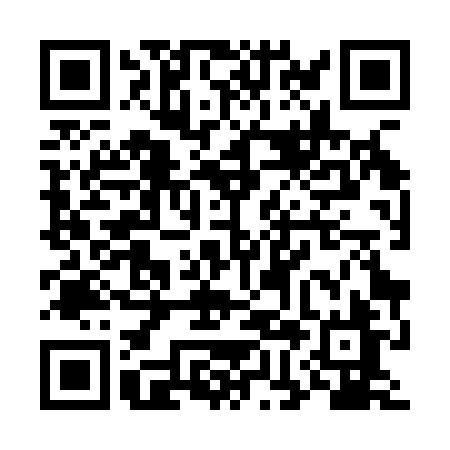 Ramadan times for Letow, PolandMon 11 Mar 2024 - Wed 10 Apr 2024High Latitude Method: Angle Based RulePrayer Calculation Method: Muslim World LeagueAsar Calculation Method: HanafiPrayer times provided by https://www.salahtimes.comDateDayFajrSuhurSunriseDhuhrAsrIftarMaghribIsha11Mon4:034:035:5611:433:355:315:317:1712Tue4:014:015:5311:433:375:335:337:1913Wed3:583:585:5111:423:385:355:357:2114Thu3:563:565:4911:423:405:375:377:2315Fri3:533:535:4711:423:415:385:387:2516Sat3:513:515:4411:423:425:405:407:2717Sun3:483:485:4211:413:445:425:427:2918Mon3:453:455:4011:413:455:435:437:3119Tue3:433:435:3711:413:475:455:457:3320Wed3:403:405:3511:403:485:475:477:3521Thu3:383:385:3311:403:495:495:497:3722Fri3:353:355:3011:403:515:505:507:3923Sat3:323:325:2811:403:525:525:527:4124Sun3:303:305:2611:393:535:545:547:4325Mon3:273:275:2311:393:555:565:567:4526Tue3:243:245:2111:393:565:575:577:4727Wed3:213:215:1911:383:575:595:597:4928Thu3:193:195:1611:383:596:016:017:5129Fri3:163:165:1411:384:006:026:027:5430Sat3:133:135:1211:374:016:046:047:5631Sun4:104:106:1012:375:027:067:068:581Mon4:074:076:0712:375:047:077:079:002Tue4:044:046:0512:375:057:097:099:023Wed4:014:016:0312:365:067:117:119:054Thu3:593:596:0012:365:077:137:139:075Fri3:563:565:5812:365:097:147:149:096Sat3:533:535:5612:355:107:167:169:127Sun3:503:505:5412:355:117:187:189:148Mon3:473:475:5112:355:127:197:199:169Tue3:443:445:4912:355:147:217:219:1910Wed3:413:415:4712:345:157:237:239:21